KATA PENGANTAR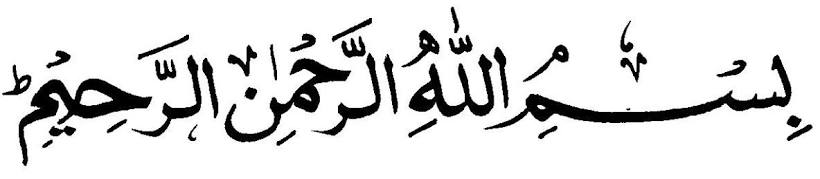 يَا أَيُّهَا الَّذِينَ آمَنُوا هَلْ أَدُلُّكُمْ عَلَى تِجَارَةٍ تُنْجِيكُمْ مِنْ عَذَابٍ أَلِيمٍتُؤْمِنُونَ بِاللَّهِ وَرَسُولِهِ وَتُجَاهِدُونَ فِي سَبِيلِ اللَّهِ بِأَمْوَالِكُمْ وَأَنْفُسِكُمْ ذَلِكُمْ خَيْرٌ لَكُمْ إِنْ كُنْتُمْ تَعْلَمُونَArtinya :Hai orang-orang yang beriman, sukakah kamu aku tunjukkan suatu perniagaan yang dapat menyelamatkan kamu dari azab yang pedih? Yaitu kamu beriman kepada Allah dan Rasul-Nya dan berjihad di jalan Allah dengan harta dan jiwamu. Itulah yang lebih baik bagimu jika kamu mengetahuinya. (Ash-Shaff : 10-11)Alhamdulillah segala puji atas kehadirat Allah SWT, sang maha pencipta yang telahmemberikan rahmat, hidayah serta inayahNya sehingga dengan izinNya penelitian tesis dengan judul: “Pengaruh Pemberian Reward dan Motivasi Terhadap Peningkatan Prestasi Kerja Personel di Kantor Biro SDM Polda Sumatera Utara”.Penulis mengucapkan syukur alhamdulillah kepada Allah SWT, karena atas nikmat dan ridho-Nya lah skripsi ini dapat dibuat serta dapat dipertanggungjawabkan. Pada kesempatan ini penulis ingin mengucapkan terimakasih yang tulus dan penghargaan yang setinggi-tingginya kepada semua pihak yang telah membantu dengan keikhlasan dan ketulusan baik langsung maupun tidak langsung sampai selesainya skripsi ini.Akhirnya penulis sadar bahwa skripsi ini masih jauh dari kesempurnaan. Namun besar harapan penulis semoga skripsi ini ada manfaatnya bagi pembaca dan khususnya untuk penulis sendiri. Oleh karena itu, pada bagian ini saya ingin menyampaikan terimakasih yang sebesar-besarnya kepada:Bapak Dr. KRT. Hardi Mulyono K. Surbakti, SE, M.AP Rektor Universitas Muslim Nusantara Al-Washliyah Medan.Ibu Shita Tiara SE, M.Si, sebagai Dekan Fakultas Ekonomi yang telah memberikan dorongan dan  semangat kepada penulis selama penyelesaian skripsi ini.Bapak Mutawaqil Bilah Tumanggor S.E.,M.M sebagai Ka. Prodi Manajemen.Rukmini, S.E, M.Si sebagai pembimbing utama yang telah berkenaan meluangkan waktu untuk memberikan bimbingan serta dorongan dan semangat kepada penulis selama penyelesaian skripsi penelitian ini.Sari Wulandari, S.E, M.Si sebagai pembimbing kedua saya yang telah berkenaan  meluangkan waktu untuk memberikan bimbingan serta dorongan dan semangat kepada penulis selama penyelesaian skripsi penelitian ini.Teristimewa memberi dukungan dan semangat suami Ilham Noviandi S, anak-anak kakakThasya Nadia Ulfa S, adik M. Alfarizi S, kakak Dra. Sri Mulyani, MM, yang senantiasa  memberikan doa dengan penuh keihklasan dan semangat kepada saya selama kuliah hingga penyelesaian skripsi penelitian ini.Seluruh staf pengajar dan pegawai di Fakultas Ekonomi jurusan Manajemen Universitas Muslim Nusantara Al-Washliyah Medan.Terimakasih kepada kantor Biro SDM Polda Sumatera Utara yang menerima saya selama penelitian ini selesai.							Medan,     Juli	2020							Penulis					MARDIATI163114028DAFTAR ISI     HalamanLEMBAR PENGESAHAN..............................................................................................iKATA PENGANTAR.....................................................................................................iiABSTRAK........................................................................................................................vDAFTAR ISI..................................................................................................................viiDAFTAR TABEL............................................................................................................xDAFTAR GAMBAR....................................................................................................xivDAFTAR LAMPIRAN..................................................................................................xvBAB I PENDAHULUAN................................................................................................1Latar Belakang Masalah..............................................................................................1Identifikasi Masalah....................................................................................................4Batasan Masalah..........................................................................................................5Rumusan Masalah........................................................................................................5Tujuan Penelitian.........................................................................................................6Manfaat Penelitian.......................................................................................................6Hipotesis Penelitian.....................................................................................................7BAB II TINJAUAN PUSTAKA.....................................................................................8Reward.........................................................................................................................8Pengertian Reward.................................................................................................8Faktor-Faktor Yang Mempengaruhi Reward........................................................9Indikator Reward.................................................................................................12Motivasi.....................................................................................................................14Pengertian Motivasi.............................................................................................14Teori-Teori Tentang Motivasi.............................................................................15Faktor-Faktor Yang Mempengaruhi Motivasi.....................................................17Indikator Motivasi...............................................................................................19Prestasi Kerja.............................................................................................................22Pengertian Prestasi Kerja.....................................................................................22Faktor-Faktor Yang Mempengaruhi Prestasi Kerja.............................................23Indikator Prestasi Kerja.......................................................................................24Penelitian Terdahulu..................................................................................................25Kerangka Konseptual................................................................................................28BAB III METODE PENELITIAN...............................................................................30Desain Penelitian.......................................................................................................30Tempat dan Waktu Penelitian....................................................................................30Populasi dan Sampel..................................................................................................31Variabel dan Indikator Penelitian..............................................................................32Tekhnik Pengumpulan Data......................................................................................34Uji Validitas...............................................................................................................35Uji Reliabilitas...........................................................................................................36Tekhnik Analisis Data...............................................................................................37Uji Asumsi Klasik...............................................................................................37Uji Persial (Uji t).................................................................................................39Uji Simultan (Uji F).............................................................................................39Uji Determinasi (R2)............................................................................................40BAB IV HASIL DAN PEMBAHASAN.......................................................................41Hasil Pembahasan......................................................................................................41Sejarah Singkat Kantor Biro SDM Polda Sumatera Utara..................................41Visi dan Misi.......................................................................................................42Bagan Struktur Organisasi...................................................................................43Deskripsi Hasil Penelitian...................................................................................43Hasil Regresi........................................................................................................44Analisis Variabel Penelitian................................................................................62Pembahasan...............................................................................................................75Instrumen Penelitian............................................................................................75Hasil Analisis Regresi Linier Berganda..............................................................78Hasil Uji Asumsi Klasik......................................................................................79Hasil Uji Parsial (Uji t)........................................................................................84Hasil Uji Simultan (Uji F)...................................................................................85Hasil Uji Determinasi (R2)..................................................................................86BAB V KESIMPULAN DAN SARAN.........................................................................875.1 Kesimpulan................................................................................................................875.2 Saran..........................................................................................................................88DAFTAR PUSTAKA....................................................................................................90DAFTAR TABEL     HalamanTabel 2.1 Penelitian Terdahulu.......................................................................................25Tabel 3.1 Jadwal Penelitian............................................................................................30Tabel 4.1 Skala Likert.....................................................................................................44Tabel 4.2 Berdasarkan Jenjang Pendidikan....................................................................44Tabel 4.3Berdasarkan Jenis Kelamin.............................................................................45Tabel 4.4 Berdasarkan Usia............................................................................................45Tabel 4.5 Berdasarkan Pekerjaan....................................................................................46Tabel 4.6 Saya Memperoleh Upah Yang Sesuai Dengan Pekerjaan..............................46Tabel 4.7 Saya Diberi Penghargaan Atas Prestasi Yang Diraih.....................................47Tabel 4.8 Saya Diberi Insentif Atas Prestasi Yang Diraih..............................................47Tabel 4.9 Perusahaan Memberikan Kesempatan, Untuk Mendapatkan Jabatan Yang Lebih Tinggi....................................................................................................48Tabel 4.10Saya mendapat jaminan kesehatan...............................................................48Tabel 4.11 Memiliki Hubungan Yang Dekat Dengan Atasan Akan Memudahkan Saya Dalam Mendapatkan Promosi Jabatan..........................................................49Tabel 4.12 Tidak Ada Kenaikan Gaji Dalam Promosi Jabatan Membuat Saya Tidak Tertarik Untuk Dipromosikan.......................................................................49Tabel 4.13Bonus Yang Diberikan Perusahaan Sebanding Dengan Waktu Kerja Lembur..........................................................................................................50Tabel 4.14 Pemberian Bonus Untuk Para Pegawai Selalu Terlambat............................50Tabel 4.15 Saya Tidak Mendapat Penghargaan Dari Pimpinan Atas Prestasi Yang Saya Raih...............................................................................................................51Tabel 4.16 Hubungan Antara Pimpinan Dan Karyawan Kurang Harmonis...................52Tabel 4.17 Saya Mampu Menggunakan Potensi Diri.....................................................52Tabel 4.18Pujian Yang Diberikan Atasan Memotivasi Saya Untuk Bekerja Lebih Baik Lagi...............................................................................................................53Tabel 4.19Atasan Memberikan Hukuman Kepada Karyawan Yang Melakukan Kesalahan......................................................................................................53Tabel 4.20 Saya Merasa Bangga Bekerja Diperusahaan Ini...........................................54Tabel 4.21 Sebelum Melaksanakan Suatu Pekerjaan, Saya Terlebih Dahulu Menentukan Target Pelaksanaannya............................................................54Tabel 4.22 Saya Menciptakan Hal-Hal Baru Untuk Meningkatkan Keberhasilan Dalam Bertugas........................................................................................................55Tabel 4.23 Saya Mendapatkan Kesempatan Yang Sama Untuk Mendapatkan Promosi Jabatan..........................................................................................................55Tabel 4.24 Sarana Dan Prasarana Diperusahaan Tidak Memadai..................................56Tabel 4.25 Saya Selalu Melaksanakan Pekerjaan Dengan Spontan...............................56Tabel 4.26Pengetahuan Yang Saya Miliki Saya Terapkan Dalam Menyelesaikan Pekerjaan.......................................................................................................57Tabel 4.27Hasil Pekerjaan, Sudah Memenuhi Bahkan Melebihi Standar Mutu Yang Ditetapkan.....................................................................................................58Tabel 4.28 Tingkat Pencapaian Volume Kerja Yang Saya Hasilkan Telah Sesuai Dengan Harapan Perusahaan........................................................................58Tabel 4.29 Dalam Bekerja Saya Kurang Memperhatikan Kualitas Produk Yang Saya Hasilkan........................................................................................................59Tabel 4.30 Melihat Hasil Pekerjaan Saya Memperoleh Pujian Dari Orang Lain, Saya Bekerja Lebih Baik Lagi...............................................................................59Tabel 4.31 Selama Bekerja Saya Tidak Pernah Melakukan Kesalahan Karena Saya Menguasai Pekerjaan....................................................................................60Tabel 4.32 Saya Sadar Kehadiran Adalah Kewajiban Bagi Para Pegawai.....................60Tabel 4.33 Saya Bersikap Baik Kepada Semua Pegawai...............................................61Tabel 4.34 Saya Selalu Menerima Instruksi Dengan Baik Dari Pimpinan.....................61Tabel 4.35 Saya Tidak Berani Mengambil Tanggung Jawab Atas Pekerjaan Saya Sendiri...........................................................................................................62Tabel 4.36Tabulasi Data Variabel Reward (X1)............................................................63Tabel 4.37Tabulasi Data Variabel Motivasi (X2)..........................................................65Tabel 4.38Tabulasi Data Variabel Prestasi Kerja (Y)...................................................68Tabel 4.39Jumlah Tabulasi Data Variabel Reward (X1) dan Prestasi Kerja (Y)..........70Tabel 4.40Jumlah Tabulasi Data Variabel Motivasi (X2) dan Prestasi Kerja (Y).........73Tabel 4.41Hasil Uji Validitas Instrumen Reward (X1)..................................................76Tabel 4.42Hasil Uji Validitas Instrumen Motivasi (X2)................................................76Tabel 4.43Hasil Uji Validitas Instrumen Prestasi Kerja (Y).........................................77Tabel 4.44Hasil Uji Reliabilitas Instrumen Variabel.....................................................77Tabel 4.45 Analisis Regresi Linier Berganda.................................................................78Tabel 4.46 Hasil Uji Normalitas.....................................................................................79Tabel 4.47 Hasil Uji Heterokedastisitas..........................................................................81Tabel 4.48 Hasil Uji Multikoliniearitas..........................................................................83Tabel 4.49 Hasil Uji Parsial (Uji t).................................................................................84Tabel 4.50 Hasil Uji Simultan (Uji F)............................................................................85Tabel 4.51 Hasil Uji Determinasi (R2)............................................................................86DAFTAR GAMBAR     HalamanGambar 2.1 Kerangka Konseptual.................................................................................29Gambar 4.1 Struktur Organisasi Polda Sumut...............................................................43Gambar 4.2 Grafik Histrogram Normalitas...................................................................80Gambar 4.3 Scatterplot Uji Heterokedastisitas..............................................................82DAFTAR LAMPIRANLampiran 01KuesionerLampiran 02Tabulasi Hasil Validitas Angket RewardLampiran 03Tabulasi Hasil Validitas Angket MotivasiLampiran 04Tabulasi Hasil Validitas Angket Prestasi KerjaLampiran 05Hasil Uji Validitas Reward Dengan SPSSLampiran 06 Hasil Uji Validitas Motivasi Dengan SPSSLampiran 07 Hasil Uji Validitas Prestasi Kerja Dengan SPSSLampiran 08 Uji Reliabilitas, Normalitas, Heterokedastisitas, Multikoliniearitas, Uji Parsial (Uji T), Uji Simultan (Uji F), Uji Determinasi (R2)Lampiran 09 Tabel Uji tLampiran 10 Tabel Uji F